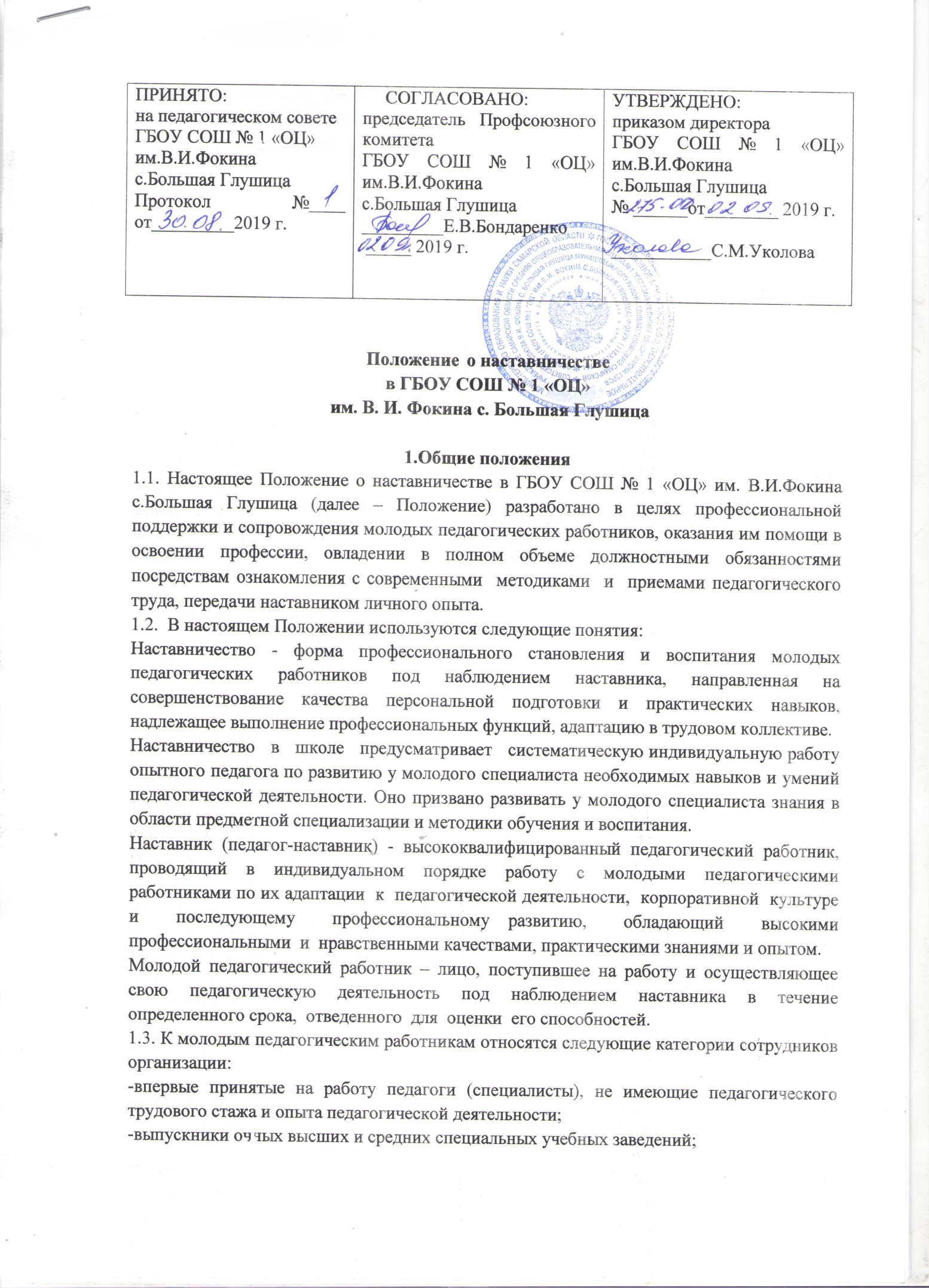 -учителя, воспитатели, педагоги дополнительного образования, переведенные на другую работу, если выполнение ими служебных обязанностей требует расширения и/или углубления профессиональных знаний и овладения новыми практическими навыками;-учителя, воспитатели, педагоги дополнительного образования со стажем до 3 лет, нуждающиеся в дополнительной подготовке для проведения уроков, занятий в определенном классе, группе (по определенной тематике). 2.Цели и задачи наставничества2.1. Целью наставничества является введение молодых педагогических работников в педагогическую практическую деятельность, закрепление их на работе в ГБОУ СОШ № 1 «ОЦ» им.В.И.Фокина с.Большая Глушица. 2.2. Задачи:-всесторонне развивать имеющиеся у молодых педагогов знания в области педагогики и предметной специализации, методики преподавания, способности самостоятельно и качественно выполнять возложенные на них задачи  по занимаемой должности;-оказать помощь молодому педагогическому работнику в освоении профессии и овладении в полном объеме должностными обязанностями за счет ознакомления с современными методами и приемами педагогического труда, передачи наставником личного опыта;-вовлекать молодого педагогического работника в образовательный трудовой процесс  и  общественную  жизнь ГБОУ СОШ № 1 «ОЦ» им.В.И.Фокина с.Большая Глушица с  учетом  его  индивидуальных склонностей, закрепление его в профессии;-адаптировать молодого  педагогического  работника  в  трудовом  коллективе, помогать ему осваивать корпоративную культуру, принимать традиции трудового коллектива и правила поведения в ГБОУ СОШ № 1 «ОЦ» им.В.И.Фокина с.Большая Глушица;-создавать условия для  максимального  раскрытия  индивидуальных возможностей молодого учителя, воспитателя, педагога дополнительного образования;-оказывать своевременную поддержку педагогических  инициатив  с организацией исследовательской деятельности молодого педагога;-формировать нравственные принципы,  чувство долга  и  ответственности, уважение к профессии и добросовестное отношение к трудовой деятельности;-повышать профессиональное мастерство и  квалификацию молодых педагогических работников, создавать условия для становления и развития его профессиональных качеств и компетенций;-обеспечивать постоянное совершенствование форм и методов наставничества;-мотивировать  молодых педагогических  работников  к  установлению стабильных, длительных трудовых отношений в коллективе, снижать текучесть кадров;-способствовать усвоению лучшего  опыта  и  традиций  коллектива образовательного учреждения молодым педагогическим работником;-способствовать  созданию  в  коллективе  благоприятного  социально-психологического климата и творческого настроя на дальнейшую деятельность;-ускорять процесс профессионального становления и развития, творческого самоопределения педагога.3. Механизм реализации наставничества3.1. Наставничество устанавливается и организуется на основании приказа директора школы и настоящего Положения.  В приказе указываются продолжительность и условия наставничества, должность, фамилия, имя, отчество наставника и молодого педагогического работника, размер доплаты за наставничество.  Приказ согласовывается с председателем первичной профсоюзной организации.3.2. Наставничество осуществляется на уровне школы, структурного подразделения, но может быть осуществлено и на муниципальном уровне (для работников узких специальностей с привлечением внешкольных специалистов).3.3. Кандидатура наставника рекомендуется и утверждается на методическом совете школы, структурного подразделения сроком на 1 год.3.4. Наставник составляет и реализует индивидуальную программу наставничества с молодым педагогическим работником.3.5. Руководство деятельностью наставников осуществляет на уровне школы, структурного подразделения заместитель директора по учебной части, методист, старший воспитатель, в котором работает молодой педагогический работник;3.5.1. Заместитель директора по УЧ, методист, старший воспитатель совместно с комитетом первичной профсоюзной организации  составляет  списки  молодых  педагогических работников и наставников для формирования проекта приказа;3.5.2 Заместитель директор, методист, старший воспитатель рассматривают и согласовывают план организации и проведения наставничества;3.5.3. Заместитель директора по УЧ, методист, старший воспитатель обеспечивает контроль и организует обучение педагогов –наставников передовым формам и методам обучения молодых педагогических работников, оказывает им методическую и практическую помощь в проведении наставнической деятельности;3.5.4. Заместитель директора по УЧ, методист,  старший воспитатель совершенствует формы наставничества в соответствии с изменяющимися  потребностями  системы  образования,  изучает,  обобщает  и распространяет передовой положительный опыт организации наставничества в школе, структурном подразделении;3.5.5. Заместитель директора по УЧ, методист, старший воспитатель вносят предложения о поощрении наставников за особые успехи в работе.3.6. В системе наставничества в школе, структурном подразделении могут применяться следующие формы наставничества:-индивидуальное наставничество – наиболее  распространенная  форма,  при которой за наставником закрепляется один молодой педагогический работник;-групповое наставничество, при котором наставник руководит группой молодых педагогических работников;-коллективно-индивидуальное наставничество, при котором наставничество над одним молодым педагогическим работником осуществляет коллектив (группа опытных педагогических работников);-коллективно-групповое наставничество, при  котором  наставничество коллектива (группа опытных педагогических работников) осуществляется над группой молодых педагогических работников.3.8. Наставник с момента начала работы молодого специалиста совместно с ним разрабатывает индивидуальную программу работы (наставничества).3.9. В течение всего периода наставничества наставник обеспечивает качественное и своевременное обучение молодого педагогического работника в соответствии с индивидуальной программой наставничества.3.10. В течение всего  периода  наставничества  наставник контролирует выполнение индивидуальной программы и, по необходимости, корректирует ее вместе с молодым педагогическим работником.3.11. По завершении  выполнения  индивидуальной программы обучения наставник составляет характеристику на молодого педагогического работника, указывает  достигнутые  результаты  и  представляет их на заседании методического совета. Показателем эффективности работы наставника является качественное выполнение целей и задач молодым педагогическим работником в период  обучения  и  после  окончания  обучения  (в  период  самостоятельной педагогической деятельности).3.12. В  ходе  работы  приказом директора  может  быть  произведена  замена наставника в случаях:-увольнения наставника;-перевода  на  другую  работу молодого  педагогического  работника или наставника; -привлечения наставника к дисциплинарной ответственности;-психологической  несовместимости наставника  и молодого  педагогического работника;-других объективных причин (рассматриваются в индивидуальном порядке).4. Деятельность наставника.4.1. Требования к подбору наставника. Наставником  назначается  наиболее  опытный, высококвалифицированный педагогический  работник,  обладающий  коммуникативными  навыками  и гибкостью в общении, имеющий опыт воспитательной и методической работы, стабильные  показатели  в  работе,  способность  и  готовность  делиться профессиональным опытом.4.2. Наставник обязан:-знать требования законодательства в  сфере  образования,  ведомственных нормативных актов, определяющих права и обязанности молодого специалиста по занимаемой должности;-разработать совместно с молодым педагогическим  работником план -программу наставничества;-ознакомить  молодого  педагогического  работника  с  целями  и  задачами деятельности школы, структурного подразделения, условиями труда, основами корпоративной культуры;-ознакомить молодого педагогического работника с требованиями по охране труда и правилами внутреннего трудового распорядка  школы, структурного подразделения; -знакомить  молодого  специалиста  со  школой, структурным подразделением,  с  расположением  учебных классов, групп, кабинетов, служебных и бытовых помещений, ее традициями;-проводить необходимое обучение и курировать выполняемую работу молодого педагогического работника, оказывать помощь, выявлять и совместно устранять допущенные ошибки;-присутствовать на уроках, занятиях и внеурочных мероприятиях, проводимых молодым педагогическим работником, с последующим анализом занятия не реже 2 раз в месяц;-приглашать молодого педагогического работника на свои уроки, занятия и внеурочные мероприятия;-способствовать  рациональной организации  труда  молодого педагогического работника;-личным  примером  развивать  положительные  качества  молодого педагогического  работника,  привлекать  к  участию  в  общественной  жизни, содействовать  развитию  общекультурного кругозора и  профессионального уровня;-рекомендовать обучающую литературу, технологии, методики, приемы, формы организации  образовательной  деятельности  молодому  педагогическому работнику;-подводить  итоги  профессиональной  адаптации  молодого  педагогического работника, составлять характеристику по итогам обучения, давать заключение о результатах прохождения адаптации с предложениями по дальнейшей работе молодого педагогического работника.4.3. Наставник имеет право:-осуществлять методическую  помощь  по  повышению  профессионального мастерства молодого педагогического работника;-требовать от молодого педагогического работника выполнения рекомендаций по вопросам, связанным с улучшением его профессиональной деятельностью;-ходатайствовать перед руководством школы, структурного подразделения о создании условий, необходимых для нормальной трудовой деятельности молодого педагогического работника;-принимать участие в обсуждении вопросов, связанных с работой молодого педагогического  работника,  вносить  предложения  в  профсоюзные  органы, руководителю школы, структурного подразделения о  поощрении  молодого  педагогического  работника, применении мер воспитательного и дисциплинарного воздействия;-с согласия руководителя школы, структурного подразделения привлекать для организации методической помощи  по  повышению  профессионального  мастерства молодого педагогического работника других педагогических работников;-участвовать  в  обсуждении  профессиональной  карьеры  молодого педагогического работника.4.4. Ответственность наставника:-наставник несет  персональную  ответственность  за оказание  методической помощи молодому  педагогическому работнику, связанной с  трудовой деятельностью в школе, структурном подразделении.4.5. Показателем оценки эффективности работы наставника является выполнение целей и задач молодым педагогическим работником в период наставничества, адаптация  молодого  педагогического  работника в школе, структурном подразделении, его  дальнейшая эффективная самостоятельная педагогическая деятельность.5. Деятельность молодого педагогического работника5.1. Молодой педагогический работник имеет право: -обращаться за помощью к своему наставнику;-вносить предложения по совершенствованию работы по профессиональной адаптации в школе, структурном подразделении;-участвовать в обсуждении результатов наставничества;-выходить с ходатайством о смене наставника;-защищать профессиональную честь и достоинство;-повышать квалификацию любым удобным для себя способом.5.2. Молодой педагогический работник обязан:-знать требования  законодательства  в  сфере  образования,  ведомственных нормативных актов, определяющих права и обязанности молодого специалиста по занимаемой должности;-знать  особенности  деятельности школы, структурного подразделения, функциональные  обязанности в соответствии с занимаемой должностью;-работать  над  повышением  профессионального  мастерства,  овладевать практическими навыками;-исполнять обязанности, возложенные на него трудовым договором и правилами внутреннего трудового распорядка, должностной инструкцией;-учиться у наставника передовым методам и формам работы, правильно строить свои взаимоотношения с ним;-периодически отчитываться перед наставником о проделанной работе.6. Документы, регламентирующие наставничество.К документам, регламентирующим наставничество относятся:-Федеральный Закон «Об образовании в Российской Федерации» N 273 –ФЗ, 29.12.2012г. М.: Центр «Школьная книга». –2013. -240с.-Приказ Министерства труда и социальной защиты России от 18.10.2013г. N 544н «Об утверждении профессионального стандарта «Педагог (педагогическая деятельность в  сфере  дошкольного,  начального  общего,  основного  общего, среднего общего образования; воспитатель, учитель)»;-Приказ Министерства здравоохранения  и  социального  развития  РФ  от 26.08.2010г. N 761н «Об утверждении Единого квалификационного справочника должностей   руководителей,   специалистов   и   служащих», раздел «Квалификационные характеристики должностей работников образования»;-настоящее Положение;-протоколы заседаний, на которых рассматриваются вопросы наставничества;-методические рекомендации и обзоры передового опыта проведения работы по наставничеству.